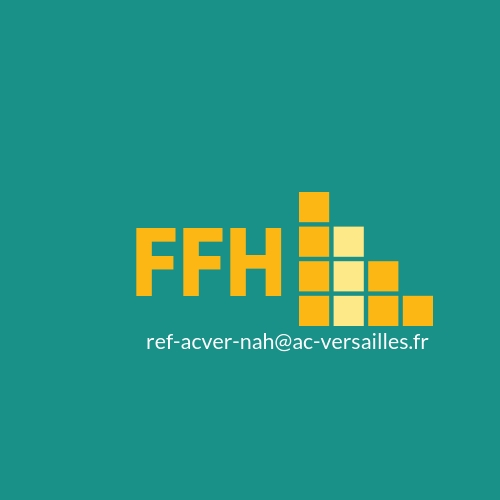 FORMATIONPARCOURS FAIRE FACE AU HARCELEMENT N1/12 COMPRENDRE LE HARCELEMENT ET LE CYBERHARCELEMENTCONTEXTE :Gestionnaire :Public concerné : Pôles ressourcesNombre : 60Lieu de formation : Issy les MoulineauxDate : 8 avril 2019 Format : 6h Formateurs : VS OD SMB KJObjectifs généraux annoncés : Axe 2 : Apprendre et agir dans le monde du 21ème siècle. Favoriser l’engagement individuel et collectif. Agir pour améliorer le vivre ensembleFavoriser un climat de bien-être.CC6 : Agir en éducateur responsable et selon des principes éthiques.Contribuer à assurer le bien-être, la sécurité et la sûreté des élèves, à prévenir et à gérer toute forme d’exclusion ou de discrimination.Comprendre les spécificités du harcèlement et des cyberviolencesTransférer et sensibiliser la communauté éducative et les élèves au phénomène de harcèlement et de cyberviolencesDEROULE Matinée : sensibilisation à destination des adultesAprès-midi : sensibilisation à destination des élèvesCompétences du stagiaire à l’issue de la formation (référentiel des métiers du professorat et de l’éducation BO du 25 juillet 2013)Compétences du formateur activées ( extrait du référentiel du formateur BO n° 30 du 23 juillet 2015)Les professeurs et les personnels d'éducation, acteurs du service public d'éducationFaire partager les valeurs de la RépubliqueInscrire son action dans le cadre des principes fondamentaux du système éducatif et dans le cadre réglementaire de l'école Les professeurs et les personnels d'éducation, pédagogues et éducateurs au service de la réussite de tous les élèvesConnaître les élèves et les processus d'apprentissagePrendre en compte la diversité des élèvesAccompagner les élèves dans leur parcours de formationAgir en éducateur responsable et selon des principes éthiquesLes professeurs et les personnels d'éducation, acteurs de la communauté éducativeCoopérer au sein d'une équipeContribuer à l'action de la communauté éducativeCoopérer avec les parents d'élèvesCoopérer avec les partenaires de l'écoleS'engager dans une démarche individuelle et collective de développement professionnelCompétences communes à tous les professeursLes professeurs, praticiens experts des apprentissagesConstruire, mettre en œuvre et animer des situations d'enseignement et d'apprentissage prenant en compte la diversité des élèvesOrganiser et assurer un mode de fonctionnement du groupe favorisant l'apprentissage et la socialisation des élèvesÉvaluer les progrès et les acquisitions des élèvesPenser - Concevoir - ÉlaborerConnaitre les fondamentaux de la formation professionnelleIdentifier les conditions qui favorisent l’efficacité́ d’une formation et une évolution chez les apprenants. Analyser la commande institutionnelle ainsi que les besoins et les attentes des apprenantsElaborer un programme de formationConcevoir le scenario et les ressources spécifiques pour une formation hybride ou à distance.Anticiper les moyens logistiques etc…Mettre en œuvre, animer Introduire et conclure une séquence de formation.Installer un environnement bienveillant et sécurisant Mettre en œuvre des modalités pédagogiques et des techniques d’animationAccompagner les apprenants dans leur apprentissageGérer les phénomènes de groupe et d’individualité́.Gérer les spécificités de l’animation et de l’accompagnement à distance.Co-animerAccompagner l’individu et le collectifAccompagner les individus et les équipesDonner aux individus et aux équipes des outils pour agirAider chacun à s’engagerObserver - Analyser  - ÉvaluerObserver et analyserContribuer à l’évaluation d’un dispositif de formationS’efforcer de mesurer le transfert de la formation sur l’enseignement et l’action éducativeSavoir accepter les remarquesCompétences du chef d’établissement à l’issue de la formation (référentiel des personnels de direction, BO n°1 du 3 janvier 2002)Compétences du chef d’établissement à l’issue de la formation (référentiel des personnels de direction, BO n°1 du 3 janvier 2002)Savoir administrer un établissementSavoir construire dans la concertation la politique pédagogique et éducative de l’établissementSavoir impulser, animer et conduire cette politique pédagogique et éducativeSavoir administrer un établissementSavoir construire dans la concertation la politique pédagogique et éducative de l’établissementSavoir impulser, animer et conduire cette politique pédagogique et éducativeTempsObjectifsContenusModalités de travailMatériel, support9h0020’S1 Présenter le contenu du kit de sensibilisation à destination des adultesPrésenter le contenu des kitsPlénièrePpt H + ppt cybervidéos9h20-11h4560 minutes x2S2 Prendre en main le kit de sensibilisation à destination des adultesExpérimenter un escape game sur le harcèlementEscape game :- Explication de l’objectif du jeu et des enjeux- Jeu en équipe- Retour en méta sur le jeuPrise en main du kit de sensibilisation :- Choisir les diapositives en fonction des objectifs- Travailler le contenu 2 grands groupes de 302 animatrices pour les escape games (15 + 15)2 animatrices pour l’autre moitié du groupeKit de sensibilisation3 ou 4 ordinateursenceintes11H45-12H15S3Retour sur les guides d’accompagnement ?PAUSE REPAS13h30-14H05S4Les dispositifs nationaux : ambassadeurs, graine, Clément HeslingPrésentation mallette historique et perspectiveplénièreppt14h05 –16h05S51er degré Expérimentation mallette classe respectTravail sur une des fiches sur le harcèlement2nd degré Les helpers Comment accompagner les élèves dans la préventionCe qui fonctionne en terme de préventionPAUSEFiche pédagogique malletteLittérature jeunesse16h05S6